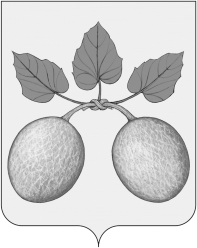 ГЛАВА ГОРОДА СЕРДОБСКА CЕРДОБСКОГО РАЙОНА ПЕНЗЕНСКой ОБЛАСТиРАСПОРЯЖЕНИЕ		от 16.01.2020 № 3г. СердобскО проведении публичных слушаний по проекту Постановления  администрации города Сердобска «Об установлении условно разрешенного вида использования земельного участка, расположенного по адресу: г. Сердобск, ул. Куйбышева,д.71»	В соответствии со ст. 39 Градостроительного Кодекса РФ, ст. 4 Федерального Закона  от 29.12.2004 № 191-ФЗ «О введении в действие Градостроительного Кодекса РФ», Уставом городского поселения города Сердобска, Правилами землепользования и застройки городского поселения города Сердобска Сердобского района Пензенской области, утвержденными решением Собрания представителей города Сердобска Сердобского района Пензенской области от 23.03.2012 № 426-53/2, - 	1. Назначить публичные слушания по проекту Постановления  администрации города Сердобска «Об установлении условно разрешенного вида использования земельного участка, расположенного по адресу: г. Сердобск, ул. Куйбышева , д.71» на 3февраля 2020 года на 10-00 часов. Место проведения публичных слушаний: Пензенская область, Сердобский район, город Сердобск, ул. Ленина, 90, 1-й этаж, кабинет 106.2. Публичные слушания поручить комиссии в составе 6 человек:	Председатель комиссии:	- Зам. Главы администрации города Сердобска           -    Д.И Симонов	Заместитель председателя комиссии:	- Начальник отдела строительства и архитектуры администрации города Сердобска 			- О.В. Алимов;Члены комиссии:- Главный специалист отдела экономики  администрации города Сердобска			 - С.А.Логинов- Главный специалист по доходам  администрации города Сердобска			- Н.А.Корчагина- Главный специалист - юрист   администрации города Сердобска                               - Р.В. Шмаков	- Главный специалист отдела архитектуры по земельным отношениям администрации города Сердобска 						- С.Н. Корочков	3. Предложения граждан по проекту Постановления  администрации города Сердобска Сердобского района  «Об установлении условно разрешенного вида использования земельного участка, расположенного по адресу: г. Сердобск, ул. Куйбышева, д.71» принимаются в каб. № 106 по адресу: Пензенская область Сердобский район, город Сердобск, ул. Ленина, 90 с 17.01.2020 по 31.01.2020с 8-00 до 17-00 часов (с 12-00 до 13-00 часов, перерыв на обед, выходные дни: суббота, воскресение).	4. Настоящее распоряжение о проведении публичных слушаний вместе с проектом Постановления  администрации города Сердобска Сердобского района «Об установлении условно разрешенного вида использования земельного участка, расположенного по адресу: г. Сердобск, ул. Куйбышева, д.71»опубликовать в информационном бюллетене «Вестник города Сердобска» и разместить на сайте администрации города Сердобска.	5. Контроль за исполнением настоящего распоряжения оставляю за собой.Глава города Сердобска                                                                А.Ю. Кайшевк Распоряжению  Главы города Сердобска«О проведении публичных слушаний по проектупостановления Главы администрации г. СердобскаСердобского района « Об установлении условно разрешенного вида использования земельного участка,расположенного по адресу: г.Сердобск, ул.Куйбышева , д.71»от   16.01.2020№  _3АДМИНИСТРАЦИЯ ГОРОДА СЕРДОБСКА CЕРДОБСКОГО РАЙОНА ПЕНЗЕНСКой ОБЛАСТипроект ПОСТАНОВЛЕНИЯот               №  __________г. Сердобск«Об установлении условно разрешенного вида использования земельного участка, расположенного  по адресу: город Сердобск, ул. Куйбышева, д.71.»В соответствии со ст. 39 Градостроительного Кодекса РФ, ст. 4 Федерального Закона  от 29.12.2004 № 191-ФЗ «О введении в действие Градостроительного Кодекса РФ», Уставом городского поселения города Сердобск, Сердобского района, результатов проведения публичных слушаний  «Об установлении условно разрешенного вида использования земельного участка, расположенного по адресу: г. Сердобск, ул. Куйбышева , д.71»АДМИНИСТРАЦИЯ ГОРОДА СЕРДОБСКА ПОСТАНОВЛЯЕТ:     1.Установить условно  разрешенный вид разрешенного использования земельного участка по адресу: г. Сердобск, ул. Куйбышева, д.71 площадью 675кв.м., кадастровый номер 58:32:0020551:7–  магазины.2. Отделу архитектуры и земельных отношений (Алимов О.В.) администрация города Сердобска направить копию настоящего постановления Сердобский отдел управление Федеральной службы госрегистрации, кадастра и картографии по Пензенской области.3. Собственнику земельного участка произвести государственную регистрацию в Управлении Федеральной регистрационной службы по Пензенской области с учетом вида разрешенного использования земельного участка.4. Контроль за исполнением настоящего постановления возложить на заместителя Главы администрации по ЖКХ.Глава администрации   			                            В.В.Макаров